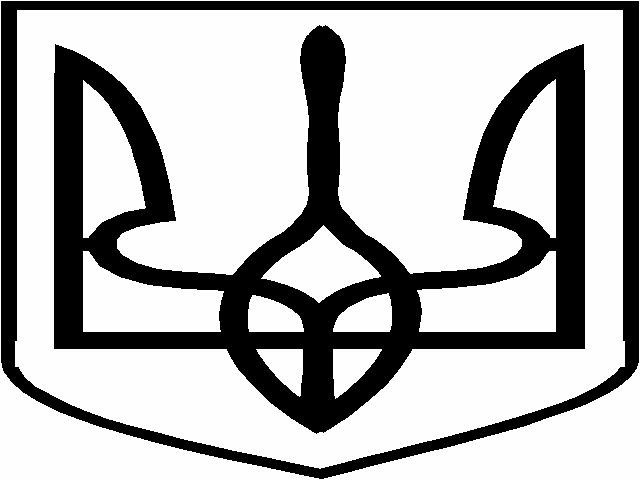 ЛОЗIВСЬКА МIСЬКА РАДА  ХАРКIВСЬКОЇ ОБЛАСТIХV  СЕСIЯ  VIIІ  СКЛИКАННЯ                                             Р I Ш Е Н Н Я                          «02» вересня  2021                             Лозова                                           № Про поновлення Городньому товариству «Машинобудівник-92» строку дії договору оренди землі за межами населених пунктів Лозівського району Харківської області (Домаський старостинський округ) для городництваКеруючись п. 34 та ч. 1 ст. 26, ч.1 ст. 59 Закону України «Про місцеве самоврядування в Україні», ст.ст. 12, 80, 83, 93, 96, 122, 123, 124, 125, 126, 1261, 134, 148-1 Земельного кодексу України, ст. 24 Закону України «Про регулювання містобудівної діяльності», законами України «Про землеустрій» та «Про оренду землі», Положенням про порядок визначення розмірів орендної плати при укладанні договорів оренди землі на території Лозівської міської територіальної громади, затвердженого рішенням міської ради від 19.04.2019 року № 1509 зі змінами, розглянувши звернення Городнього товариства «Машинобудівник-92», міська радаВ И Р І Ш И Л А:Поновити Городньому товариству «Машинобудівник-92»  строк дії договору оренди землі від 18.10.2011 року (державна реєстрація від 06.12.2011 р.) з кадастровим номером 6323981100:01:000:0299, загальною площею , що розташована за межами населених пунктів Лозівського району Харківської області (Домаський старостинський округ) для городництва (код КВЦПЗ А.01.07) терміном на 10 (десять) років.Встановити орендну плату за використання земельної ділянки у розмірі 4 (чотирьох) відсотків від нормативної грошової оцінки земельної ділянки.Внести зміни до договору оренди землі, виклавши його в новій редакції з урахуванням вимог Земельного кодексу України та Закону України «Про оренду землі». Зобов’язати Городнє товариство «Машинобудівник-92» в місячний термін після прийняття цього рішення:4.1. з моменту отримання проєкту договору про внесення змін до договору оренди землі підписати його та направити для подальшого підписання до Лозівської міської ради Харківської області; 4.2. з моменту отримання підписаного примірника договору про внесення змін до договору оренди землі зареєструвати його відповідно до вимог чинного законодавства;4.3. У разі ухилення або зволікання від укладання договору про внесення змін до договору оренди землі у визначені п. 4 строки встановити, що пункт 1 даного рішення втрачає чинність. 5. Контроль за виконанням рішення покласти на постійну комісію з питань агропромислового комплексу, земельних відносин, містобудування та архітектури.Міський голова                                                               Сергій ЗЕЛЕНСЬКИЙІнна КОШЛЯК, 2-32-69		                       	  		Олена СТЕПАНОВА